«15» марта 2022 года                                                                      с.ПриютноеЗАКЛЮЧЕНИЕ № 3по результатам экспертно-аналитического мероприятия «Мониторинг исполнения местного бюджета». Контроль за достоверностью, полнотой и соответствием нормативным требованиям составления и представленияотчета об исполнении муниципального бюджета Октябрьского сельского муниципального образования за IV квартал 2021 года»Основание для проведения проверки: Бюджетный кодекс  РоссийскойФедерации, Федеральный закон РФ «Об общих принципах организации местного самоуправления в РФ», Положение «О бюджетном процессе в Октябрьском сельском муниципальном образовании Республики Калмыкия», Положение о Контрольно-ревизионной комиссии Приютненского РМО РК, план работы Контрольно-ревизионной комиссии на 2022 год.Цель проверки: соответствие данных отчета об исполнении бюджета Октябрьского сельского муниципального образования Республики Калмыкия требованиям бюджетного законодательства и инструкции «О порядке составления и представления годовой, квартальной и месячной отчетности об исполнении бюджетов бюджетной системы Российской Федерации», утвержденной приказом Министерства финансов Российской Федерации от 28 декабря 2010 г. №191н.Объект проверки: отчет об исполнении муниципального бюджета Октябрьского сельского муниципального образования Республики Калмыкия за IV квартал 2021 года.Мониторинг исполнения местного бюджета за IV квартал 2021 года показалследующее выполнение основных его параметров:- доходы исполнены в объеме 2 463 241,26 рублей или 151,9 % к годовому объему бюджетных назначений (1 622 000,00рублей),- расходы исполнены в объеме 1 798 489,76 рублей или 92,10 % к годовому объему бюджетных назначений (1 952 700,00 рублей),- профицит бюджета составил 664 751,50 рублей при плановом размере дефицита бюджета на 2021 год в сумме 330 700,00 рублей.Общий объем доходов местного бюджета уменьшился по сравнению саналогичным периодом прошлого года на 1 746 100,00 рублей. За 2020 год общая сумма доходов составила   4 209 300,00 рублей.  Данные сравнительного анализа по доходам представлены в таблице 1.В муниципальный бюджет Октябрьского СМО Республики Калмыкия за 4 квартал 2021 года  поступило налоговых и неналоговых доходов в сумме 2 046,1 тыс. рублей, что по сравнению с 2020 годом больше на 350,30 тыс. рублей. Данные сравнительного анализа по налоговым и неналоговым доходам представлены в таблице 2.                  Структура доходов муниципального бюджета Октябрьского СМО РК за 2021    год  такова:                     -налоговые доходы -  2 046,1 тыс. рублей или 83,1 % от общего объема поступлений или 120,6% к уровню прошлого года.Данные по каждому виду налоговых и неналоговых доходов:--налог на доходы физических лиц, за 4 квартал 2021 года исполнение которого составило 101,5 тыс. руб. или 116,0% от утвержденных бюджетных назначений в сумме 87,5 тыс. рублей, что на 9,50 тыс. рублей  больше  по сравнению с  4 кварталом 2020 года. Удельный вес в общей сумме налоговых и неналоговых доходов данный вид налога составляет 4,1%Данный вид налога является одним из главных источником пополнения консолидированного бюджета Октябрьского СМО РК, но в бюджет СМО поступает только 5 % этого вида налога. Это один из основных бюджетов образующих налогов, способствующий росту налоговых поступлений за счет увеличения заработной платы работников бюджетной сферы, повышения качества администрирования,  при этом нельзя забывать и о социальных выплатах, которые косвенно влияют на увеличение размера налоговых поступлений. По налогу на доходы физических лиц Правительством РФ предусмотрено сохранение в 2021 году социальных вычетов при исчислении налога и действующей ставки в размере 13%. -единый сельскохозяйственный налог,  за 4 квартал 2021 года поступление которого составил 201,10 тыс. рублей или 80,00% от плановых назначений, и по сравнению с  4 кварталом 2020 года меньше  на 381,4 тыс. рублей. за 4 кварталом 2020 года данный вид налога составил 582,5 тыс. рублей. Норматив отчисления составляет 70% в бюджет РМО и 30% в бюджеты поселений. Данный вид налога является одним из главных источников доходов и  зависит от доходной части сельскохозяйственных предприятий и прибыли по истечению года, косвенной причиной которой являются погодные условия содержания и выращивания поголовья. Безвозмездные поступления За 4 квартал 2021 года в муниципальный бюджет Октябрьского СМО РК поступили средства в качестве безвозмездных поступлений в сумме 417,1 тыс. рублей, что составляет  16,6% к исполнению за аналогичный период 2020 года  или  меньше на 2096,4 тыс. рублей. Исполнение за  4 квартал 2020 года составляло в сумме 2513,5 тыс. рублей.Дотации бюджетам поселений на выравнивание бюджетной обеспеченности поступили в сумме 318,1 тыс. рублей или  больше на 126,2 тыс. рублей исполнения за 4 квартал 2020 года Исполнение за 4 квартал 2020 года составляло в сумме 191,9 тыс. рублей. Дотация бюджетам поселений на поддержку мер  по обеспечению сбалансированности бюджетов составила 0,00 тыс.руб., дотация не поступала за аналогичный период прошлого года Субвенции бюджетам поселений  за 4 квартал 2021 года в сумме 99,0 тыс.рублей  поступили в  бюджет Октябрьского СМО. Исполнение за 4 квартал 2020 года составляло  в сумме  92,9 тыс. рублей.          Субсидии бюджетам сельских поселений на обеспечение комплексного развития сельских территорий за 4 квартал 2021года составила 0,00 тыс.рублей  Исполнение за 4 квартал 2020г составило в сумме 2228,7 тыс.рублейДоходы муниципального бюджета по кодам видов доходов, подвидов доходов, классификации операций сектора муниципального управления, относящихся к доходам бюджета, за 4 квартал  2021 года           (рублей)Расходы муниципального бюджетаОбщая сумма расходов муниципального бюджета Октябрьского СМО РК за 4 квартал 2021 года составила 1798,5 ты бюджет Октябрьского СМО с. рублей, из них:- общегосударственные расходы в сумме 1468,7 тыс. рублей (81,7%);-национальная оборона в сумме 99,0 тыс.рублей (5,5%);Национальная безопасность и правоохранительнаяДеятельность в сумме  13,0 тыс.рублей (0,7%0)-благоустройство в сумме 152,3 тыс.рублей ;(8,5%)- культура, кинематография в сумме  тыс. рублей  65,5;(3,6%)Из общей суммы расходов израсходовано:- на заработную плату в сумме  831,0 тыс. рублей (46,2%);       - начисления на выплаты по оплате труда в сумме  246,4 тыс. рублей (13,7%).Расходы муниципального бюджета по разделам, подразделам классификации расходов бюджетов за 4 квартал  2021 года(рублей)Ведомственная структура расходов муниципального бюджета за 4 квартал  2021 года(рублей)Источники финансирования дефицита муниципального бюджета Предельный размер дефицита бюджета определен пунктом 3 статьи 92.1 Бюджетного кодекса Российской Федерации: дефицит бюджета не должен превышать 10 % общего годового объема доходов бюджета субъекта Российской Федерации без учета объема безвозмездных поступлений. Результат исполнения бюджета Октябрьского сельского муниципального образования Республики Калмыкия по источникам  финансирования : профицит бюджета за  4 квартал 2021 года  составил  664,8  тыс.  рублей.Остатки денежных средств по состоянию на 01.01.2022 года по бюджету Октябрьского СМО РК составляли  995,5 тыс. рублей.Штатная численность Октябрьского сельского муниципального образования Республики КалмыкияНа 01 января 2022 года по разделу 0100 «Общегосударственные вопросы» числится 1 учреждение. Общая численность работников муниципальной службы по разделу составляет 3 штатных единиц. По разделу 0200 «Национальная оборона» штатная численность составляет 1 штатные единицы.Расходы на содержание муниципальных служащих за 4 квартал 2021 года составили в сумме 983,7 тыс. рублей.Выводы:1. Отчет об исполнении бюджета Октябрьского  СМО РК за 4 квартал 2021 года представлен в Контрольно-ревизионную комиссию Приютненского РМО РК Администрацией Октябрьского СМО РК для проведения внешней проверки 11 марта 2022 г., в нарушение статье 264.4 Бюджетного кодекса Российской Федерации.2. Бюджетная отчетность за 4 квартал 2021 года составлена в соответствии со статьями 154, 264.2 Бюджетного кодекса РФ, с учётом требований и по формам, предусмотренным Приказом Министерства финансов РФ от 28.12.2010г №191н.Бюджетная отчётность за 4 квартал 2021 года позволяет проанализировать финансовое положение и результаты деятельности Октябрьского СМО РК и подтвердить правильность составления представленных форм.Внешняя проверка бюджетной отчётности Октябрьского СМО РК за 4 квартал 2021 года подтвердила достоверность и сбалансированность представленного отчёта.Рекомендовано Администрации Октябрьского сельского муниципального образования Республики Калмыкия:1. Усилить работу по сокращению дебиторской и кредиторской задолженности бюджетополучателей.2. Повысить качество работы по сокращению недоимки по налоговым и неналоговым платежам в бюджет сельского муниципального образования.Председатель Контрольно-ревизионнойкомиссии Приютненского РМО РК                                          О.Кушнарева  Таблица 1                                    Сравнительный анализ исполнения по доходам                   муниципального бюджета Октябрьского СМО РК                                    Сравнительный анализ исполнения по доходам                   муниципального бюджета Октябрьского СМО РК                                    Сравнительный анализ исполнения по доходам                   муниципального бюджета Октябрьского СМО РК                                    Сравнительный анализ исполнения по доходам                   муниципального бюджета Октябрьского СМО РКВиды доходных источниковИсполнение 4 квартал 2020 годаИсполнение 4 квартал2021 годаОтклонение% отношениеНалоговые и неналоговые доходы1695,82046,1350,3Более100%налоги на прибыль, доходы92,0101,59,5Более100%ЕСХН582,5201,1-381,434,5налог на имущество47,445,7-1,796,4%земельный налог973,91697,4723,5Более100%госпошлина 0,000,400 0,400 0,00Доходы от использования имущества, находящегося в государственной и муниципальной собственностиПлатежи при пользовании природными ресурсамиДоходы от оказания платных услуг и компенсации затрат государстваДоходы от продажи материальных и нематериальных активовШтрафы. санкции, возмещение ущербаБезвозмездные поступления2513,5417,1-2096,416,5Дотации191,9318,1126,2Более100%СубсидииСубвенции92,9        99,06,1Более 100%Субсидии бюджетам сельских поселений на обеспечение комплексного развития сельских территорий2228,70,000,00Иные межбюджетные трансфертыПрочие безвозмездные поступленияВсего доходов4209,32463,2-1746,158,5                                                                                                 за 4 квартал 2021 года                                                                                                 за 4 квартал 2021 года                                                                                                 за 4 квартал 2021 года                                                                                                 за 4 квартал 2021 года                                                                                                 за 4 квартал 2021 года                                                                                                 за 4 квартал 2021 года                                                                                                 за 4 квартал 2021 года                                                                                                 за 4 квартал 2021 года                                                                                                 за 4 квартал 2021 годаНаименование доходовКод бюджетной классификации РФУтверждено на годИсполнено  За 4 квартал 2021г.Отклонение%-выполненияНалоговые и неналоговые доходы182 1 00 00000 00 0000 0001204900,002046141,26-841241,26169,8%Налоги на прибыль, доходы182 1 01 00000 00 0000 00087500,00101486,29-13986,29116,0%Налог на доходы физических лиц182 1 01 02000 01 0000 11087500,00101486,29-13986,29116,0%Налог на доходы физических лиц с доходов,  источником которых является налоговый агент, за исключением доходов, в отношении которых исчисление и уплата налога осуществляется в соответствии со статьями 227,227.1 и 228 Налогового кодекса Российской Федерации182 1 01 02010 01 0000 11087500,00101371,88-13871,88115,8%Налог на доходы физических лиц с доходов, полученных от осуществления деятельности физическими лицами, зарегистрированными в качестве индивидуальных предпринимателей, нотариусов, занимающихся частной практикой адвокатов, учредивших адвокатские кабинеты и других лиц занимающихся частной практикой в соответствии со статьей 227Налогового кодекса Российской Федерации182 1 01 02020 01 0000 1100,000,000,00Налог на доходы физических лиц с доходов, полученных физическими лицами в соответствии со статьей 228 Налогового Кодекса Российской Федерации182 1 01 02030 01 0000 1100,00114,410,00Налоги на совокупный доход182 1 05 00000 00 0000 000251400,00201086,1950313,8180,0%Единый сельскохозяйственный налог182 1 05 03000 01 0000 110251400,00201086,1950313,8180,0%Единый сельскохозяйственный налог182 1 05 03010 01 0000 110251400,00201086,1950313,8180,0%Единый сельскохозяйственный налог деятельности (за налоговые периоды, истекшие до 1 января 2011 года)182 1 05 03020 01 0000 110Налоги на имущество     182 1 06 00000 00 0000 000866000,001743168,78-877168,78201,3%Налог на имущество  физических лиц, взимаемый по ставкам, применяемым к объектам налогообложения , расположенными в границах поселений182 1 06 01030 10 0000 11047000,0045745,191254,8197,3%Земельный налог с организаций, обладающих земельным участком, расположенным в границах сельских поселений182 1 06 060 33 10 0000 1100,00382292,95Земельный налог с физических лиц, обладающих земельным участком,  расположенным в границах поселений182 1 06 060 43 10 0000 110819000,001315130,64-496130,64160,6%Государственная пошлина182 108 00000 00 0000 0000,00400,00Государственная пошлина за совершение нотариальных действий (за исключением действий, совершаемых консульскими учреждениями Российской Федерации)   182 108 04000 01  0000  1100,00400,00Государственная пошлина за совершение нотариальных действий должностными лицами органов местного самоуправления,  уполномоченными в соответствии с законодательными актами Российской Федерации на совершение нотариальных действий 850 1 0804020 01 0000 1100,00400,00Безвозмездные поступления850 2 00 00000 00 0000 000417100,00417100,000,00100,0%Безвозмездные поступления от других бюджетов бюджетной системы Российской Федерации 850 2 02 00000 00 0000 000417100,00417100,000,00100,0%Дотации бюджетам субъектов Российской Федерации и муниципальных образований850 2 02 10000 00 0000 150318100,00318100,000,00100,0%Дотации бюджетам поселений на выравнивание бюджетной обеспеченности850 2 02 15001 10 0000 150318100,00318100,000,00100,0%Дотации бюджетам  поселений на поддержку мер по обеспечению сбалансированности бюджетов850 2 02 01003 10 0000 1500,000,000,00Субсидии бюджетам бюджетной системы Российской Федерации(межбюджетные субсидии) 850 2 02 20000 000000  1500,000,000,00Субсидии бюджетам на обеспечение комплексного развития сельских территорий850 2 02 255760 00000 1500,000,000,00Субвенции бюджетам субъектов Российской Федерации и муниципальных районов850 2 02 03000 00 0000 15099000,0099000,000,00100,0%Субвенции бюджетам поселений на осуществление первичного воинского учета на территориях, где отсутствуют военные комиссариаты850 2 02 35118 10 0000 15099000,0099000,000,00100,0%Иные межбюджетные трансферты850 2 02 04000 00 0000 150Межбюджетные трансферты, передаваемые бюджетам муниципальных районов на реализацию дополнительных мероприятий, направленных на снижение напряженности  на рынке труда850 2 02 04029 10 0000 150Поступления от денежных пожертвований, предоставляемых физическими лицами получателям средств бюджетов сельских поселений850 2 0705020 10 0000 180Итого доходов1622000,002463241,26-841241,26151,9%Таблица 3Сравнительный анализ по расходам муниципального бюджета Октябрьского СМО РКТаблица 3Сравнительный анализ по расходам муниципального бюджета Октябрьского СМО РКТаблица 3Сравнительный анализ по расходам муниципального бюджета Октябрьского СМО РКТаблица 3Сравнительный анализ по расходам муниципального бюджета Октябрьского СМО РКТаблица 3Сравнительный анализ по расходам муниципального бюджета Октябрьского СМО РКза 4 квартал 2021годаза 4 квартал 2021года(тыс. рублей)НаименованиеИсполнение за 4 квартал 2020 года Исполнение за 4 квартал 2021 года Отклонение% отношениеОбщегосударственные вопросы1600,401468,70-131,791,8%Национальная безопасность и правоохранительная деятельность2,00 13,0011,0065%Национальная оборона92,9099,006,10Более 100%Национальная экономика0,00 0,00 0,000,00Культура и кинематография89,7065,50-24,2073,00ЗдравоохранениеЖилищно-коммунальное хозяйство3393,20152,30-3240,9 4,5%Физическая культура и спортОбслуживание государственного и муниципального долгаМежбюджетные трансфертыСоциальная политика0,000,00Всего расходов5178,301798,50-3379,834,7%НаименованиеКод раздела и подраздела бюджетной классификации Утверждено годКассовое исполнениеЗа 4 квартал2021гОтклонение%-выполненияОбщегосударственные вопросы01001566607,001468698,8297908,1893,7Функционирование высшего должностного лица субъекта Российской Федерации и муниципального образования0102488418,00481566,356851,6598,6Функционирование Правительства РФ, высших исполнительных органов государственной власти субъектов РФ, местных администраций01041078189,00987132,4791056,5391,5Национальная оборона020099000,0099000,000,00100,0Национальная оборона, мобилизационная и вневойсковая подготовка020399000,0099000,000,00100,0Национальная безопасность и правоохранительная деятельность030026000,0012990,0013010,0050,0Защита населения и территории от чрезвычайных ситуаций природного и техногенного характера, гражданская оборона031026000,0012990,013010,050,0Национальная экономика04000,000,000,00Дорожная деятельность (муниц.программа)04090,000,000,00Жилищно-коммунальное хозяйство0500192813,00152265,3440547,6679,0Жилищно-коммунальное хозяйство, благоустройство0503192813,00152265,3440547,6679,0Культура и кинематография080068280,0065535,602744,4096,0Культура080168280,0065535,602744,4096,0Социальная политика10000,000,000,00Социальная политика10030,000,000,00Итого расходов1952700,001798489,76154210,2492,1НаименованиеГлава Раздел Подраздел Целевая статьяВид расходовСумма Общегосударственные вопросы84801001468698,82Функционирование Правительства РФ, высших исполнительных органов государственной власти субъектов РФ, местных администраций8480102481566,35Руководство и управление в сфере установленных функций органов государственной власти субъектов РФ и органов местного самоуправления84801027810500120120481566,35Фонд оплаты труда государственных (муниципальных) органов84801027810500120121371454,16Начисления на оплату труда84801027810500120129110112,19Центральный аппарат8480104987132,47Центральный аппарат84801044710500120120983394,36Фонд оплаты труда государственных (муниципальных) органов84801044710500120121387569,32Начисления на оплату труда84801044710500120129114629,91Закупка товаров, работ, услуг в сфере информационно-коммуникационных технологий84801044710500120242115920,00Прочая закупка товаров, работ и услуг для государственных (муниципальных) нужд84801044710500120244220231,30Прочая закупка товаров, работ и услуг для государственных (муниципальных) нужд8480104471050012024773692,96Исполнение судебных актов Российской Федерации и мировых соглашений по возмещению причиненного вреда848010447105001208311000,00Уплата налога на имущество и земельного налога8480104471050012085149903,00Уплата прочих налогов, сборов 848010447105001208520,00Уплата прочих налогов, сборов848010478302905208510,00Уплата иных платежей8480104471050012085320447,87Фонд оплаты труда государственных (муниципальных) органов848010478302905201210,00Начисления на оплату труда848010478302905201290,00Специальные расходыСпециальные расходы84801077212905608800,00Национальная оборона848020099000,00Мобилизированная и вневоинская подготовка848020399000,00Расходы на выплаты государственных (муниципальных) органов8480203785045118012093744,00Фонд оплаты труда государственных (муниципальных) органов8480203785045118012172000,00Начисления на оплату труда8480203785045118012921744,00Закупка товаров,работ и услуг для обеспечения государственных(муниципальных) нужд848020378504511802445256,00Национальная безопасность и правоохранительная деятельность848030012990,00Защита населения и территории от чрезвычайных ситуаций природного и техногенного характера, гражданская оборона848031012990,0Прочая закупка товаров, работ и услуг для государственных (муниципальных) нужд84803107821290057024412990,00Жилищно-коммунальное хозяйство8480500152265,34Благоустройство8480503152265,34Прочая закупка товаров, работ и услуг для обеспечения государственных (муниципальных) нужд84805034721218610244152265,34Культура и кинематография848080065535,60Культура (ДК)848080165535,60Прочая закупка товаров, работ и услуг для государственных (муниципальных) нужд8480801473050520024465535,60Социальная политика84810000,00Социальное обеспечение населения84810030,00Иные выплаты населению848100378908815203600,00Итого расходов1798489,76Источники финансирования дефицита муниципального  бюджета за 4 квартал  2021 годаИсточники финансирования дефицита муниципального  бюджета за 4 квартал  2021 годаИсточники финансирования дефицита муниципального  бюджета за 4 квартал  2021 года(Рублей)(рублей)Код КИВФНаименование источников внутреннего финансированияСумма009 01 01 00 00 00 0000 000Государственные ценные бумаги субъекта Российской Федерации, номинальная стоимость которых указана в валюте Российской Федерации0,00в том числе:009 01 01 00 00 05 0000 710Размещение муниципальных ценных бумаг муниципальных районов, номинальная стоимость которых указана в валюте Российской Федерации0,00009 01 02 00 00 00 0000 000 Кредиты от кредитных организаций в валюте Российской Федерации0,00в том числе:009 01 02 00 00 05 0000 710Получение кредитов от кредитных организаций бюджетами муниципальных районов в валюте Российской Федерации0,00009 01 02 00 00 05 0000 810 Погашение бюджетами муниципальных районов кредитов от кредитных организаций в валюте Российской Федерации0,00009 01 03 00 00 00 000  000 Бюджетные кредиты от других бюджетов бюджетной системы Российской Федерации в валюте Российской Федерациив том числе:009 01 03 01 00 05 0000 710Получение кредитов от других бюджетов бюджетной системы Российской Федерации бюджетами муниципальных районов в валюте Российской Федерации009 01 03 01 00 05 0000 810Погашение бюджетами муниципальных районов кредитов от других бюджетов бюджетной системы Российской Федерации в валюте Российской Федерации009 01 06 01 00 00 0000 000Акции и иные формы участия в капитале, находящиеся государственной собственности субъекта Российской Федерациив том числе:009 01 06 01 00 05 0000 630Средства от продажи акций и иных форм участия в капитале, находящихся в  собственности муниципальных районов000 01 05 00 00 00 0000 000Изменение остатков средств на счетах по учету средств бюджета            -664751,50в том числе:000 01 05 02 01 05 0000 510Увеличение прочих остатков денежных средств бюджета субъекта Российской Федерации-2463241,26000 01 05 02 01 05 0000 610Уменьшение прочих остатков денежных средств бюджета субъекта Российской Федерации1798489,76009 01 06 05 00 00 0000 000Бюджетные кредиты, предоставленные внутри страны в валюте Российской Федерации009 01 06 05 01 05 0000 540Предоставление бюджетных кредитов юридическим лицам из бюджетов муниципальных районов в валюте Российской Федерации0,00009 01 06 05 01 05 0000 640Возврат бюджетных кредитов, предоставленных юридическим лицам из бюджетов муниципальных  районов в валюте Российской Федерации0,00ИТОГО ИСТОЧНИКОВ ВНУТРЕННЕГО ФИНАНСИРОВАНИЯ-664751,50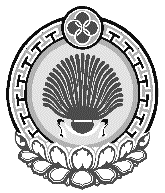 